Новости школьной жизни21 марта 2022 года в школе прошёл педсовет по теме «Как работать с детьми с низкой  мотивацией».Тема педсовета на сегодняшний день актуальна тем, что   школа вошла в федеральный проект «500+»Форма педсовета –круглый столУчастники- учителя, родители, обучающиеся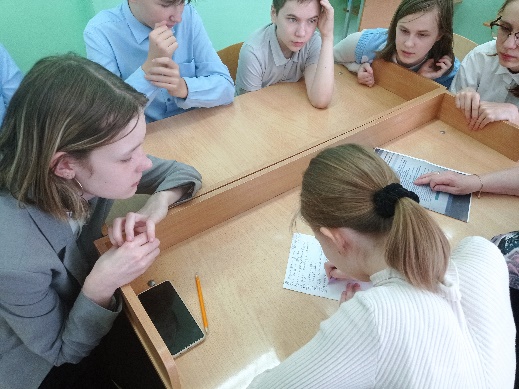 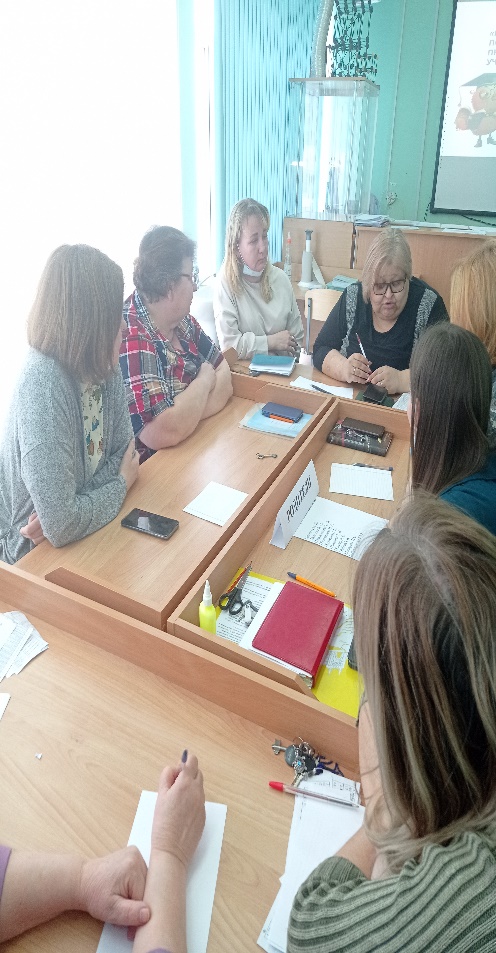 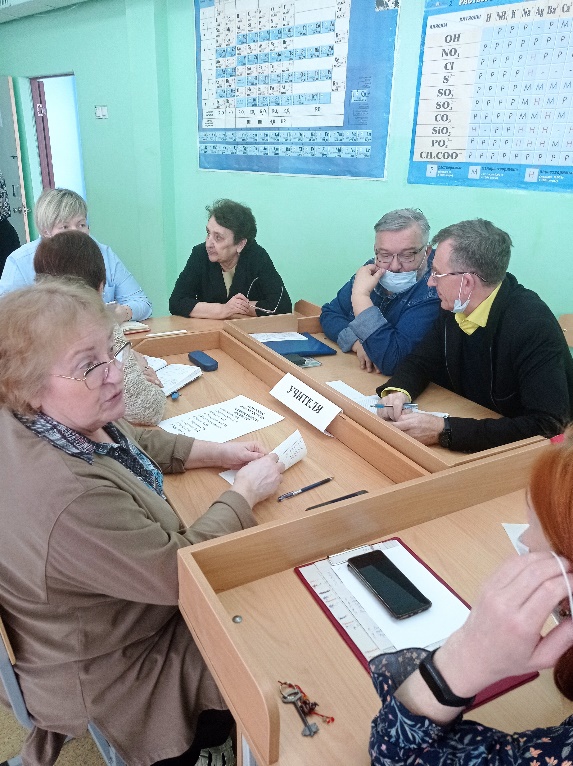 По первому  вопросу выступила  зам. директора по УР Хлыстову Н.В..  Она познакомила с природой возникновения низкой мотивации обучающихся. Остановила своё внимание  на вопросах   причин низкой мотивации ребёнка и путей решения данной проблемы с позиции ребёнка, родителей и учителей /рекомендательный характер/.   Вторая часть педсовета проходила в виде   групповой работы;  родители, дети, учителя.Обсуждение в группах шло по двум вопросам «Почему неинтересно учиться детям» и  «Предложения, идеи, пожелания»   В ходе обсуждения данных вопросов пришли к следующему решению:1.Разработать план мероприятий  по реализации предложений участников педсовета по повышению учебной мотивации  школьников 2.Разработать рекомендации для педагогов по составлению ИОМ, используя   материалы по итогам  изучения дефицита методических, технологических знаний  и  предметного содержания / самоанализ, посещение уроков   администрацией, руководителями ШМО/  .   